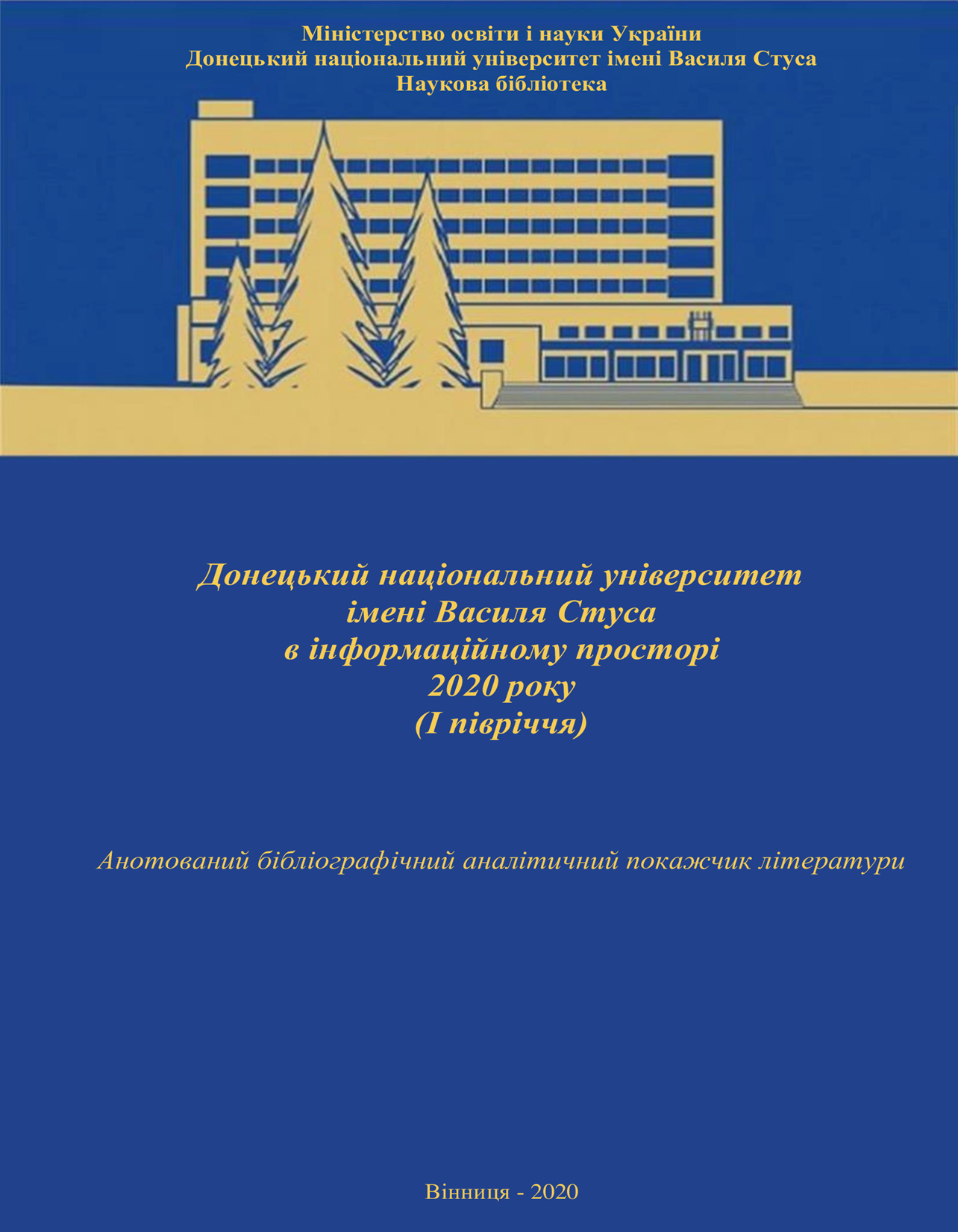 УДК 016:378:004Д 672Відповідальний за випуск                                               Н. О. Карягіна                                                                                            директор Наукової                                                                                           бібліотеки ДонНУ                                                                                           імені Василя СтусаУкладач, комп’ютерний набір                                        Т. І. Міщан Редактор                                                                            М. В. Захараш   Донецький національний університет імені Василя Стуса в інформаційному просторі 2020 року : анотований бібліографічний аналітичний покажчик літератури / Дон. нац. ун-т імені Василя Стуса ; [укладач : Т. І. Міщан ; ред. М. В. Захараш ; відп. за ред. Н. О. Карягіна]. – Вінниця : б. в., 2020. – №1 (січень-червень). – 24 с.   Анотований бібліографічний аналітичний покажчик літератури «Донецький національний університет імені Василя Стуса в інформаційному просторі 2020 року» презентує широкому загалу всебічне висвітлення освітньої, виховної, наукової, просвітницької діяльності закладу вищої освіти за період І-го півріччя поточного року.   Покажчик розрахований на здобувачів вищої освіти в педагогічній сфері, аспірантів, магістрантів, докторантів, науковців та бібліотекарів.УДК 016:378:004Наукова бібліотека ДонНУімені Василя СтусаВід укладачів   Цьогоріч виповнюється 6 років від часу переїзду до міста Вінниці Донецького національного університету імені Василя Стуса.   Не зважаючи на непрості обставини, педагогічний колектив університету не тільки зберіг глибоку шану до тих, хто заклав основи його наукових шкіл, а й з гордістю продовжує їхню справу.   Університет має визнану якість освіти, продовжує впроваджувати освітні інновації та співпрацювати з іншими навчальними закладами на державному та міжнародному рівнях.    Метою анотованого бібліографічного аналітичного покажчика «Донецький національний університет імені Василя Стуса в інформаційному просторі 2020 року» є висвітлення освітньої, виховної, наукової, просвітницької діяльності університету за період І-го півріччя поточного року.   Науково-аналітичний огляд статей про сьогодення Стусівського університету упорядковано з поточних надходжень до бібліотеки періодичних видань, матеріалів конференцій та електронних  інформаційних ресурсів.   Літературу систематизовано в логічній послідовності за 7 розділами. В межах розділів матеріали подані в алфавітному порядку прізвищ авторів публікацій та назв документів.    Для зручності користування та всебічного розкриття змісту було розроблено до покажчика довідково-пошуковий апарат, який містить : передмову від укладачів, зміст, іменний покажчик.    Даний випуск покажчика призначений для науковців, студентів, працівників системи освіти та бібліотечних працівників. Бібліографічний опис здійснено за чинними в Україні стандартами.   Електронна версія покажчика розміщена на веб-порталі ДонНУ імені Василя Стуса.   Покажчик не претендує на повноту охоплення матеріалу.    Відбір публікацій завершено 30 червня 2020 року.З М І С Т     Загальні питання діяльності Університету………………………………  3Міжнародна співпраця……………………………………………………  10Наукова діяльність Університету ……………………………. …………  10Просвітницька, громадська діяльність науковців та студентівУніверситету………………………………………………………………  12Університетські здобутки та перемоги…………………………………..  17     Із життя факультетів Стусівського університету……………………….  18    Рейтинги Університету……………………………………………………   20    Іменний покажчик …………………………………………………………  22                                                                 Загальні питання діяльності УніверситетуБабаков, Р. Освітньо-професійна програма «Комп’ютерні технології обробки даних (DATA SCIENCE)» [Електронний ресурс] : [інтерв’ю з  доцентом кафедри інформаційних технологій факультету інформаційних і прикладних технологій ДонНУ імені Василя Стуса, гарантом ОПП Романом Бабаковим] / Р. Бабаков ; спілкувалася О. Топчій. – Режим доступу : https://news.donnu.edu.ua/2020/05/18/osvitno-profesijna-programa-kompyuterni-tehnologiyi-obrobky-danyh-data-science/, вільний. - Назва з екрана. - Дата публікації : 18.05.2020. - Дата перегляду : 01.07.2020.Про унікальність нової магістерської освітньо-професійної програми «Комп’ютерні технології обробки даних (Data Science)».Буркіна, Н. Освітньо-професійна програма «Бізнес-економіка (Бізнес-аналітика. Економіка підприємства. Управління персоналом)» [Електронний ресурс] : [інтерв’ю з доцентом кафедри бізнес-статистики та економічної кібернетики економічного факультету ДонНУ імені Василя Стуса, гарантом ОПП Наталею Буркіною] / Н. Буркіна ; спілкувалася О. Топчій. – Режим доступу : https://news.donnu.edu.ua/2020/06/01/osvitno-profesijna-programa-biznes-ekonomika-biznes-analityka-ekonomika-pidpryyemstva-upravlinnya-personalom/, вільний. - Назва з екрана. - Дата публікації : 01.06.2020. - Дата перегляду : 30.06.2020.Про унікальність освітньо-професійної програми «Бізнес-економіка (Бізнес-аналітика. Економіка підприємства. Управління персоналом)» та її затребуваність на ринку праці.В ДонНУ ежегодно растет количество студентов, — Минветеранов [Електронний ресурс]. - Режим доступу : http://w-n.com.ua/archives/54584 ; https://v-variant.com.ua/lug_obl/public/94631-v-donnu-ezhegodno-rastet-kolichestvo-studentov-minveteranov.html, вільний. - Назва з екрана. - Дата публікації : 29.02.2020. - Дата перегляду : 02.03.2020.Заступник міністра у справах ветеранів,  тимчасово окупованих територій та  внутрішньо переміщених осіб України Р. Калінін зустрівся з ректором ДонНУ імені Василя Стуса Р. Гринюком та обговорив стратегічно важливі питання для подальшого функціонування вишу - пошук власного приміщення для ВУЗу та будівництво гуртожитку для викладачів та студентів ВПО.Екс-заступник голови Вінницької ОДА обійняв нову посаду [Електронний ресурс]. - Режим доступу : https://www.korotko.vn.ua/eks-zastupnik-golovi-vinnitskoyi-oda-obijnyav-novu-posadu/, вільний. - Назва з екрана. - Дата публікації : 05.03.2020. - Дата перегляду : 10.03.2020.Колишній заступник голови Вінницької ОДА Андрій Гижко обійняв посаду проректора з інноваційної діяльності та розвитку інфраструктури Донецького національного університету імені Василя Стуса.Засідання Ради з якості вищої освіти [Електронний ресурс]. - Режим доступу : https://news.donnu.edu.ua/2020/05/15/zasidannya-rady-z-yakosti-vyshhoyi-osvity-3/, вільний. - Назва з екрана. - Дата публікації : 15.05.2020. - Дата перегляду : 10.06.2020. На черговому  засіданні в режимі онлайн Ради з якості вищої освіти було розглянуто питання про :  наявність і відповідність локальних нормативних актів Університету державному законодавству, аналіз динаміки показників діяльності викладачів, кафедр і факультетів у рейтингах та оцінюваннях здобувачів вищої освіти, результати моніторингу наповненості офіційного сайту університету і порталів факультетів актуальною інформацією та звіт директора філії Леоніда Пруса про результати освітньої діяльності Філії ДонНУ імені Василя Стуса «Бізнес-інноваційний центр «ДонНУ-Поділля».  Зотов, М. У Вінниці ДонНУ ім. Стуса відмінив день відкритих дверей через коронавірус [Електронний ресурс] / М. Зотов. - Режим доступу : https://misto.vn.ua/medicine/u-vinnici-donnu-im-stusa-vidminiv-den-vidkritix-dverej-cherez-koronavirus/, вільний. -  Назва з екрана. - Дата публікації : 05.03.2020. - Дата перегляду : 01.06.2020.Квітневе засідання Вченої ради Стусівського університету [Електронний ресурс]. - Режим доступу : https://news.donnu.edu.ua/2020/04/27/kvitneve-zasidannya-vchenoyi-rady-stusivskogo-universytetu/, вільний. - Назва з екрана. - Дата публікації : 27.04.2020. - Дата перегляду : 30.06.2020.На квітневому засіданні Вченої ради університету, що проходила  в режимі онлайн, ключовим був розгляд  питань щодо затвердження Стратегії розвитку ДонНУ імені Василя Стуса 2017 — 2025 рр. у новій редакції та  результатів рейтингування показників діяльності викладачів, кафедр, факультетів ДонНУ імені Василя Стуса за 2019 рік.Клочковський, О. Магістерська освітньо-професійна програма «Менеджмент у судовій сфері» [Електронний ресурс] : [інтерв’ю з  кандидатом економічних наук, доцентом кафедри менеджменту та поведінкової економіки ДонНУ імені Василя Стуса, гарантом ОПП Олександром Клочковським] / О. Клочковський ; спілкувалася О. Топчій. - Режим доступу : https://news.donnu.edu.ua/2020/05/14/magisterska-osvitno-profesijna-programa-menedzhment-u-sudovij-sferi/, вільний. - Назва з екрана. - Дата публікації : 14.05.2020. - Дата перегляду : 30.06.2020.Про нову міждисциплінарну освітньо-професійну програму Донецького національного університету імені Василя Стуса «Менеджмент у судовій сфері».На Виннитчине 1612 студентов не получили февральскую стипендию [Электронный ресурс]. – Режим доступа : https://vinnytsianews.com/na-vinnichchine-1612-studentov-ne-poluchili-fevralskuyu-stipendiyu/, свободен. - Название с экрана. - Дата публикации : 26.03.2020. - Дата обращения : 01.06.2020. Через проблеми із затвердженням Мінфіном паспорта бюджетної програми з виплати стипендій на 2020 рік, студенти ДонНУ імені Василя Стуса отримають стипендію за лютий із затримкою. На Донбассе могут закрыть некоторые ВУЗы. Краматорска и Славянска это тоже коснется [Электронный ресурс]. – Режим доступа : https://nikolaevka24.com/na-donbasse-mogut-zakryt-nekotorye-vuzy-kramatorska-i-slavyanska-eto-tozhe-kosnetsya/, свободен. - Название с экрана. - Дата публикации : 26.01. 2020. - Дата обращения : 29.01.2020.Для оптимизации количества вузов в Украине правительство изменило систему их финансирования и планирует закрывать филиалы вузов в некоторых городах. Вузы, которые переехали с оккупированной территории за пределы Луганской и Донецкой областей можно объединить с местными. В Виннице работает Донецкий национальный университет.Об’єднані збори трудових колективів [Електронний ресурс]. – Режим доступу : https://news.donnu.edu.ua/2020/02/06/obyednani-zbory-trudovyh-kolektyviv/, вільний. - Назва з екрана. - Дата публікації : 06.02.2020. - Дата перегляду : 07.02.2020.У Стусівському університеті відбулися об’єднані збори трудового колективу, на яких було обрано членів трудового колективу та рекомендовано кандидатури членів Вченої ради ДонНУ імені Василя Стуса. Ректор  університету Роман Гринюк акцентував увагу на новій системі фінансування ЗВО, введенні КПІ, стимулюванні діяльності кожного співробітника Університету, введенні індикативної вартості навчання для студентів, які навчаються за кошти фізичних і юридичних осіб. Перший випуск хмельничан-магістрів Донецького національного університету імені Василя Стуса [Електронний ресурс]. – Режим доступу : https://news.donnu.edu.ua/2020/06/10/pershyj-vypusk-hmelnychan-magistriv-doneczkogo-naczionalnogo-universytetu-imeni-vasylya-stusa/, вільний. - Назва з екрана. - Дата публікації : 10.06.2020. - Дата перегляду : 25.06.2020. Пуніна, О. Освітньо-професійна програма «Літературна творчість, сторителінг і копірайтинг» : шанс увійти до когорти тих, хто намагається думати [Електронний ресурс] : [інтерв’ю з кандидатом філологічних наук, доцентом кафедри теорії та історії української і світової літератури Стусівського університету, письменницею, літературним критиком Ольгою Пуніною] / О. Пуніна ; спілкувалася О. Топчій . – Режим доступу : https://news.donnu.edu.ua/2020/05/05/osvitno-profesijna-programa-literaturna-tvorchist-storyteling-i-kopirajtyng-shans-uvijty-do-kogorty-tyh-hto-namagayetsya-dumaty/, вільний. - Назва з екрана. - Дата публікації : 05.05.2020. - Дата перегляду : 15.06.2020. Савченко, М. Освітньо-професійна програма «Митний менеджмент» [Електронний ресурс] : [інтерв’ю з доктором економічних наук, професором, завідувачем кафедри міжнародних економічних відносин ДонНУ імені Василя Стуса Мариною Савченко] / М. Савченко ; спілкувалася О. Топчій. – Режим доступу : https://news.donnu.edu.ua/2020/05/20/osvitno-profesijna-programa-mytnyj-menedzhment/, вільний. - Назва з екрана. - Дата публікації : 20.05.2020. - Дата перегляду : 30.06.2020.Донецький національний університет імені Василя Стуса цьогоріч відкриває нову перспективну магістерську освітньо-професійну програму «Митний менеджмент», спрямовану на розвиток компетентностей менеджерів з митного адміністрування та контролю. Скрипник, В. Переселенці будуватимуть житло власними силами / В. Скрипник // Голос України. - 2020. – 4 лютого (№ 21). - С. 9.У статті йдеться про укладення угоди соціального партнерства між ГО «Об’єднання переселенців «Спільна справа» та міською радою з метою будівництва багатоквартирного будинку для ВПО у місті Вінниці, де знаходиться і переміщений виш – ДонНУ імені Василя Стуса.   Скрипник, В. У батька три дипломи, у доньки - дев'ять! / В. Скрипник // Голос України. - 2020. - 16 січня (№ 8). - С. 9 : фот.Вінничанка Надія Яворовенко отримала 9-й диплом магістра за спеціальністю «Бізнес-адміністрування» у ДонНУ імені Василя Стуса та вступила до аспірантури вишу.  Скорочення ВНЗ : Які університети точно не закриє міністерство Новосад [Електронний ресурс]. – Режим доступу : https://zak.depo.ua/ukr/zak/skorochennya-vnz-yakim-universitetam-ne-zagrozhue-nizh-minosviti-202001311105145. - Назва з екрана. - Дата публікації : 31.01.2020. - Дата перегляду : 31.01.2020. Скорочення ВНЗ : Які університети може закрити міністерство Новосад (СПИСОК) [Електронний ресурс]. – Режим доступу : https://www.depo.ua/ukr/life/regioni-universiteti-202001221099453, вільний. - Назва з екрана. - Дата публікації : 22.01.2020. - Дата перегляду : 31.01.2020. Задля оптимізації кількості вишів в Україні уряд змінив систему їхнього фінансування та планує закривати філії ВНЗ в деяких містах. Окрім того, Міносвіти може об’єднати деякі університети. Топчій, О. Дистанційне навчання у Стусівському університеті [Електронний ресурс] / О. Топчій // Університетські вісті. – 2020. -  № 15. - С. 6 – 7. – Режим доступу : https://news.donnu.edu.ua/2020/05/27/universytetski-visti-%e2%84%9615-1550/ , вільний. – Назва з екрана. - Дата публікації : 27.05.2020. - Дата перегляду : 01.06.2020.Про особливості дистанційного навчання у Донецькому національному університеті імені Василя Стуса, його переваги, індивідуальний підхід, якість освіти, колосальний досвід, перемоги та здобутки.Топчій, О. Нарада з організації навчального процесу в період карантину [Електронний ресурс] / О. Топчій. – Режим доступу : https://news.donnu.edu.ua/2020/04/02/narada-z-organizacziyi-navchalnogo-proczesu-v-period-karantynu/, вільний. - Назва з екрана. - Дата публікації : 02.04.2020. - Дата перегляду : 01.06.2020. У  черговій нараді з організації навчального процесу в період карантину взяли участь проректори, декани факультетів, завідувач навчального відділу, директор та в. о. директора трьох структурних підрозділів та відповідальний секретар Приймальної комісії ДонНУ імені Василя Стуса.Топчій, О. У Стусівському університеті відбулася конференція трудового колективу [Електронний ресурс] / О. Топчій. – Режим доступу : https://news.donnu.edu.ua/2020/02/22/u-stusivskomu-universyteti-vidbulasya-konferencziya-trudovogo-kolektyvu/, вільний. - Назва з екрана. - Дата публікації : 20.02.2020. - Дата перегляду : 26.02.2020.Під час конференції трудового колективу відбулись : презентація звіту ректора Донецького національного університету імені Василя Стуса про роботу колективу Університету за 2019 рік та перспективні завдання розвитку Університету ; обговорення та затвердження Кодексу академічної доброчесності та корпоративної етики Донецького національного університету імені Василя Стуса; дообрання 9 нових членів Вченої ради  навчального закладу. Топчій, О. У Стусівському університеті відбулося чергове засідання Ради з якості вищої освіти [Електронний ресурс] / О. Топчій. – Режим доступу : https://news.donnu.edu.ua/2020/01/25/u-stusivskomu-universyteti-vidbulosya-chergove-zasidannya-rady-z-yakosti-vyshhoyi-osvity/, вільний. - Назва з екрана. - Дата публікації : 25.01.2020. - Дата перегляду : 31.01.2020. На засіданні Ради з якості вищої освіти було заслухано питання про : новації в моделі підготовки докторів філософії (PhD), процес підготовки до акредитації освітніх програм на третьому (освітньо-науковому) рівні, план видань навчально-методичної літератури на 2020 рік та основні напрями, принципи і механізми організації роботи факультетських експертів з якості вищої освіти. Топчій, О. Урочисте засідання Вченої ради університету [Електронний ресурс] / О. Топчій. – Режим доступу : https://news.donnu.edu.ua/2020/05/29/urochyste-zasidannya-vchenoyi-rady-universytetu-2/, вільний. - Назва з екрана. - Дата публікації : 29.05.2020. - Дата перегляду : 01.06.2020.29 травня у Донецькому національному університеті імені Василя Стуса відбулося урочисте засідання Вченої ради з нагоди 83-ої річниці рідної Alma Mater. Топчій, О. Чергове засідання Вченої ради Стусівського університету [Електронний ресурс] / О. Топчій. – Режим доступу : https://news.donnu.edu.ua/2020/02/07/chergove-zasidannya-vchenoyi-rady-stusivskogo-universytetu/, вільний. - Назва з екрана. - Дата публікації : 07.02.2020. - Дата перегляду : 10.02.2020. Головними питаннями для розгляду на засіданні Вченої ради були : результати впровадження другого пріоритету Стратегії розвитку ДонНУ імені Василя Стуса на 2017-2025 роки та презентація матриці ключових показників ефективності, нового бачення пріоритету 2 «Трансформація у дослідницький університет інноваційного типу».Трегубов, О. Підприємництво. Інтернет-трейдинг. Туристичний бізнес [Електронний ресурс] : [інтерв’ю із завідувачем кафедри підприємництва, корпоративної та просторової економіки, кандидатом економічних наук ДонНУ імені Василя Стуса, гарантом ОПП Олександром Трегубовим та  доцентом, кандидатом економічних наук ДонНУ імені Василя Стуса Вікторією Клочковською] / О. Трегубов, В. Клочковська ; спілкувалася О. Топчій. – Режим доступу : https://news.donnu.edu.ua/2020/05/12/pidpryyemnycztvo-internet-trejdyng-turystychnyj-biznes/, вільний. - Назва з екрана. - Дата публікації : 12.05.2020. - Дата перегляду : 10.06.2020.Цьогоріч Стусівський університет започаткував нову бакалаврську освітньо-професійну програму «Підприємництво. Інтернет-трейдинг. Туристичний бізнес».  Тунік, Ю. В Міносвіти хочуть утричі скоротити кількість вишів [Електронний ресурс] / Ю. Тунік. - Режим доступу :  https://www.the-village.com.ua/village/city/city-news/293477-v-minosviti-hochut-vtrichi-skorotiti-kilkist-vishiv, вільний. - Назва з екрана. - Дата публікації : 21.01.2020. - Дата перегляду : 02.03.2020.Міністерство освіти і науки України проводить моніторинг переміщених вищих навчальних закладів. За його результатами будуть ухвалювати рішення про об’єднання тих чи інших вишів. Донецький національний університет імені Василя Стуса – це успішний кейс. У Вінниці виділяють земельну ділянку під будівництво житла для переселенців [Електронний ресурс]. - Режим доступу : https://www.vinnitsa.info/news/u-vinnytsi-vydilyayut-zemel-nu-dilyanku-pid-budivnytstvo-zhytla-dlya-pereselentsiv.html, вільний. - Назва з екрана. - Дата публікації : 30.01.2020. - Дата перегляду : 27.02.2020.ГО «Об'єднання переселенців «Спільна справа» уклали з міською радою Угоду про соціальне партнерство в будівництві житла для внутрішньо переміщених осіб (ВПО). Викладачі ДонНУ імені Василя Стуса, який переїхали до Вінниці у 2014 році, та винаймають житло, отримають можливість долучитися до даного проєкту. Хмельницька філія ДонНУ випустила перших магістрів рівня МБА [Електронний ресурс]. - Режим доступу : https://newskm.net/news/khmelnytska-filiia-donnu-vypustyla-pershykh-mahistriv-rivnia-mba/, вільний. - Назва з екрана. - Дата публікації : 10.06.2020. - Дата перегляду : 18.06.2020. 10 червня відбувся перший випуск хмельничан –  магістрів Донецького національного університету імені Василя Стуса, які навчалися на базі  Хмельницької філії ДонНУ імені Василя Стуса «Бізнес-інноваційний центр «ДонНУ-Поділля» за  освітньою програмою  «Бізнес-адміністрування». Чебан, О. Вінничанка у 25 років здобула 9 дипломів про вищу освіту / О. Чебан // Урядовий кур’єр. – 2020. -  4 січня (№ 2). – С. 12.Володарка сертифіката Національного реєстру рекордів України за найбільшу кількість дипломів про вищу освіту Н. Яворовенко нещодавно захистила магістерську роботу за спеціальністю «МВА, бізнес-адміністрування» у ДонНУ імені Василя Стуса. 30.  Экс-первый замгубернатора Виннитчины Гижко стал проректором ДонНУ [Електронний ресурс]. – Режим доступу : https://vinnytsianews.com/eks-pervyj-zamgubernatora-vinnichchiny-gizhko-stal-prorektorom-donnu/, вільний. - Назва з екрана. - Дата публікації : 05.03.2020. - Дата перегляду : 05.03.2020. Андрій Гижко став проректором з інноваційної діяльності і розвитку інфраструктури Донецького національного університету імені Василя Стуса. Яворовенко, Н. Знання - в пріоритеті. Навіщо вінничанка Надія Яворовенко здобула дев'ять дипломів про вищу освіту : [інтерв'ю з рекордсменкою Книги рекордів України за кількістю отриманих дипломів про вищу освіту Надією Яворовенко] / Н. Яворовенко ; розмову записала О. Бережнюк // День. - 2020. - 10-11 січня (№ 2-3). -  С. 19 : фот.Міжнародна співпрацяСтуденте, лови унікальну можливість вперше взяти участь у програмі внутрішньої мобільності! [Електронний ресурс]. – Режим доступу : https://news.donnu.edu.ua/2020/06/17/studente-lovy-unikalnu-mozhlyvist-vpershe-vzyaty-uchast-u-programi-vnutrishnoyi-mobilnosti/, вільний. - Назва з екрана. - Дата публікації : 17.06.2020. - Дата перегляду : 30.06.2020.Донецький національний університет імені Василя Стуса та Ужгородський національний університет стали учасниками Програми «Студентської Академічної Мобільності (САМ) Україна» за підтримки Британської Ради у партнерстві з Міністерством освіти і науки України. 33. У Вінниці відбулася лекція Віталія Портникова в рамках проєкту «Четверта влада: вплив, виклики, відповідальність» [Електронний ресурс]. - Режим доступу: https://espreso.tv/news/2020/01/28/u_vinnyci_vidbulas_lekciya_vitaliya_portnykova_v_ramkakh_proyektu_quotchetverta_vlada_vplyv_vyklyky_vidpovidalnistquot , вільний. - Назва з екрана. - Дата публікації : 28.01.2020. - Дата перегляду : 27.02. 2020.Захід організовувався ГО «Всеукраїнський демократичний форум» та ДонНУ імені Василя Стуса, за підтримки Фонду розвитку ЗМІ посольства США в Україні. Наукова діяльність Університету34. В університеті Вінниці готують п’ятий «Стусознавчий зошит» [Електронний ресурс]. – Режим доступу : http://i-vin.info/news/v-universyteti-vinnytsi-gotuyut-p-yatyy-stusoznavchyy-zashyt-32558 , вільний. - Назва з екрана. - Дата публікації : 18.01.2020. - Дата перегляду : 22.01.2020.Літературознавці не припиняють вивчення життєвого та творчого шляху Василя Стуса. Донецький національний університет імені Василя Стуса у Вінниці готує до видання п’ятий випуск серії «Стусознавчі зошити».Наукова школа Михайла Григоровича Сеніва [Електронний ресурс]. – Режим доступу : https://news.donnu.edu.ua/2020/05/16/naukova-shkola-myhajla-grygorovycha-seniva/, вільний. - Назва з екрана. - Дата публікації : 16.05.2020. - Дата перегляду : 23.06.2020.Про наукову діяльність доктора філологічних наук, професора ДонНУ імені Василя Стуса, заслуженого працівника освіти України Михайла Сеніва.Наукові школи Стусівського університету [Електронний ресурс]. - Режим доступу : https://news.donnu.edu.ua/2020/05/18/naukovi-shkoly-stusivskogo-universytetu/, вільний. - Назва з екрана. - Дата публікації : 18.05.2020. - Дата перегляду : 22.06.2020.У Стусівському університеті успішно функціонує понад 20 наукових шкіл, у яких плідно працюють учені у сфері природничих, гуманітарних і суспільних наук.Пуніна, О. Стартувала наукова платформа «Василь Стус: Поет, Дивак і Єретик» [Електронний ресурс] / О. Пуніна. - Режим доступу : https://news.donnu.edu.ua/2020/01/15/startuvala-naukova-platforma-vasyl-stus-poet-dyvak-i-yeretyk/, вільний. - Назва з екрана. - Дата публікації : 15.01.2020. - Дата перегляду : 27.02.2020.На кафедрі теорії та історії української і світової літератури філологічного факультету ДонНУ імені Василя Стуса відбулася перша Наукова платформа «Василь Стус : Поет, Дивак і Єретик». Своєрідним підсумком проведеної фахової розмови стане підготовка шостого випуску наукового альманаху «Стусознавчі зошити» (2020).Пятницькова, І. «Травневі студії» на факультеті історії та міжнародних відносин» [Електронний ресурс] / І. Пятницькова. - Режим доступу : https://news.donnu.edu.ua/2020/04/25/travnevi-studiyi-na-fakulteti-istoriyi-ta-mizhnarodnyh-vidnosyn/, вільний. - Назва з екрана. - Дата публікації : 25.04.2020. - Дата перегляду : 30.06.2020.на факультеті історії та міжнародних відносин за участі понад 100 учасників із закладів вищої освіти України та Польщі у онлайн-форматі відбулася міжнародна наукова конференція молодих науковців «Травневі студії : історія, міжнародні відносини», присвячена 100-річчю Варшавського договору між Україною та Польщею. Топчій, О. Освітньо-професійна програма «Психологічна реабілітація»: шлях до пізнання душі [Електронний ресурс] / О. Топчій. - Режим доступу : https://news.donnu.edu.ua/2020/04/23/osvitno-profesijna-programa-psyhologichna-reabilitacziya-shlyah-do-piznannya-dushi/, вільний. – Назва з екрана. - Дата публікації : 25.04.2020. - Дата перегляду : 30.06.2020.Донецький національний університет імені Василя Стуса започаткував нову магістерську освітньо-професійну програму «Психологічна реабілітація».Просвітницька, громадська діяльність науковців та студентівУніверситету Бусілкова, С. Про підсумки січня 2020-го / С. Бусілкова, О. Шуткевич // Малі радощі і великі тривоги // День. – 2020. – 31 січня-1 лютого (№ 17-18). – С. 12 : ілюстр.Старший викладач кафедри журналістики факультету інформаційних та прикладних технологій ДонНУ імені Василя Стуса Світлана Бусілкова ділиться своєю думкою про рідне місто та його екологічні проблеми.41. Визначили 23 проекти інститутів громадянського суспільства, які профінансують з обласного бюджету Вінниччини [Електронний ресурс]. - Режим доступу : https://www.vinnitsa.info/news/vyznachyly-23-proekty-instytutiv-hromads-koho-suspil-stva-yaki-profinansuyut-z-oblasnoho-byudzhetu-vinnychchyny.html ; https://vinrada.gov.ua/viznacheno-23-peremozhciv-proektiv-rozroblenih-institutami-gromadyanskogo-suspilstva.htm, вільний. - Назва з екрана. - Дата публікації : 05.03.2020. - Дата перегляду : 10.03.2020.Серед переможців конкурсу – проект «Форум Успішних» ГО «Асоціація студентів та випускників ДонНУ», який реалізовуватиметься за кошти бюджету області.42. Віталій Портніков у Вінниці: про правду, силу слова, свободу та націоналістів [Електронний ресурс]. - Режим доступу : https://www.vinnitsa.info/news/vitaliy-portnikov-u-vinnytsi-pro-pravdu-sylu-slova-svobodu-ta-natsionalistiv.html, вільний. - Назва з екрана. - Дата публікації : 28.01.2020. - Дата перегляду : 27.02.2020.У Донецькому національному університеті імені Василя Стуса відбулася відкрита лекція відомого публіциста та ведучого Віталія Портнікова.43. Віч-на-віч [Електронний ресурс] : [інтерв’ю з викладачками кафедри журналістики ДонНУ імені Василя Стуса Аліною Рудченко та Інною Єрмаковою про розпізнавання фейкової інформації в соціальних мережах] / Facebook ; А. Рудченко, І. Єрмакова. – Режим доступу : https://www.facebook.com/suspilne.vinnytsia/videos/481978485811383, вільний. - Назва з екрана. - Дата публікації : 26.02.2020. - Дата перегляду : 28.02.2020.44. Гижко, А. Донецький національний університет імені Василя Стуса виграв грант на реалізацію нового проєкту «Іnteractive Teaching Аrt» [Електронний ресурс] : [інтерв’ю з проректором з інноваційної діяльності та інфраструктури Андрієм Гижком та в. о. директора Навчально-практичного інформаційно-комунікаційного центру Юлією Окуньовською] / А. Гижко, Ю. Окуньовська ; спілкувалася О. Топчій. – Режим доступу : https://news.donnu.edu.ua/2020/06/17/doneczkyj-naczionalnyj-universytet-imeni-vasylya-stusa-vygrav-grant-na-realizacziyu-novogo-proyektu-interactive-teaching-art/, вільний. - Назва з екрана. - Дата публікації : 17.06.2020. - Дата перегляду : 30.06.2020.Донецький національний університет імені Василя Стуса виграв грант від Вінницької обласної Ради і облдержадміністрації на реалізацію унікального проєкту «Interactive Teaching Art», спрямованого на  підвищення кваліфікації  вчителів закладів повної загальної середньої освіти з використанням інтерактивних методик викладання. Гоц, Д. Стати найкрасивішою : чому дівчата йдуть на «Міс Вінниця» і як готуються до фіналу [Електронний ресурс] / Д. Гоц. - Режим доступу :https://vezha.ua/staty-najkrasyvishoyu-chomu-divchata-jdut-na-mis-vinnytsya-i-yak-gotuyutsya-do-finalu-video/, вільний. - Назва з екрана. - Дата публікації : 04.03.2020. - Дата перегляду : 05.03.2020.Про участь студентки Донецького національного університету імені Василя Стуса у кастингу конкурсу краси «Міс Вінниця». Дядюк, К. «Питання в тому, які сили переможуть на цій землі» : про що у Вінниці говорив Віталій Портников [Електронний ресурс] / К. Дядюк.- Режим доступу : https://vezha.ua/pytannya-v-tomu-yaki-syly-peremozhut-na-tsij-zemli-pro-shho-u-vinnytsi-govoryv-vitalij-portnykov-foto/, вільний. - Назва з екрана. - Дата публікації : 28.01.2020. - Дата перегляду : 30.01.2020.У ДонНУ імені Василя Стуса відбулася зустріч студентів з українським політичним аналітиком, письменником та журналістом Віталієм Портниковим, під час якої обговорювалися питання щодо : загрози законопроєкту про дезінформацію, надання допомоги населенню окупованих територій, майбутнього України після правління популістів. Зотов, М. Команда ДонНУ «Запах солі» з Вінниці взяла участь у Чемпіонаті «Ліга Сміху 2020» [Електронний ресурс] / М. Зотов. - Режим доступу : https://misto.vn.ua/culture/komanda-donnu-zapax-soli-z-vinnici-vzyala-uchast-u-chempionati-liga-smixu-2020/, вільний. - Назва з екрана. - Дата публікації : 02.02.2020. - Дата перегляду : 03.02.2020.Вінницька гумористична команда «Запах солі» Донецького національного університету імені Василя Стуса взяла участь у VI Чемпіонаті України з гумору «Ліга Сміху 2020», що стартував в Одесі 25 січня. Зотов, М. У Вінниці 44 студенти розраховують на стипендії від фонду Віктора Пінчука [Електронний ресурс] / М. Зотов. - Режим доступу : https://misto.vn.ua/osvita/u-vinnici-44-studenti-rozraxovuyut-na-stipendi%d1%97-vid-fondu-viktora-pinchuka/, вільний. - Назва з екрана. - Дата публікації : 07.02.2020. - Дата перегляду : 07.02.2020.Відбір до другого туру стипендіальної програми фонду Віктора Пінчука  «Завтра.UA»  пройшли понад  20 студентів Донецького національного університету імені Василя Стуса. Команда з ДонНУ імені Василя Стуса взяла участь у чемпіонаті України [Електронний ресурс]. -  Режим доступу : http://vlasno.info/suspilstvo/8/dozvillya/item/34436-zapakh-soli-z-vinnytsi-pidkoriuvav, вільний. - Назва з екрана. - Дата публікації : 02.02.2020. - Дата перегляду : 03.02.2020.Команда «Запах солі» Донецького національного університету імені Василя Стуса стала учасником VI Чемпіонату України з гумору «Ліга Сміху 2020», у якому змагалися 199 команд з України, Білорусі, Азербайджану, Ізраїлю та інших країн. Король, А. Студент ДонНУ Руслан Глухманюк створив центр мистецтва. Чому там роблять провокативні проєкти [Електронний ресурс] / А. Король. - Режим доступу : https://svoi.city/read/monologi/78625/centr-mistectva-ruslana-gluhmanyuka-z-donnu, вільний. - Назва з екрана. - Дата публікації : 04.05.2020. - Дата перегляду : 15.06.2020.Студент факультету хімії, біології і біотехнологій ДонНУ імені Василя  Стуса  організував центр мистецтва Чо/When. Котик, В. Дебют у ПАРЄ: Хто представлятиме Україну після скандального повернення Росії [Електронний ресурс] / В. Котик. - Режим доступу: https://www.depo.ua/ukr/politics/debyut-u-pare-khto-predstavlyatime-ukrainu-pislya-skandalnogo-povernennya-rosii-202001271102478, вільний. - Назва з екрана. - Дата публікації : 27.01.2020. - Дата перегляду : 03.02.2020.Науковиця, біологиня, виконувачка обов'язків декана біологічного факультету Донецького національного університету імені Василя Стуса Юлія Овчинникова ввійшла до складу української делегації, що братиме участь у роботі зимової сесії  Парламентської асамблеї Ради Європи. Методичний семінар [Електронний ресурс]. – Режим доступу : https://news.donnu.edu.ua/2020/02/05/metodychnyj-seminar/, вільний. - Назва з екрана. - Дата публікації : 05.02.2020. - Дата перегляду : 17.02.2020.У Донецькому національному університеті імені Василя Стуса відбувся методичний семінар для науково-педагогічних працівників університету, під час якого були розглянуті основні тенденції у зміні парадигми освіти в Україні, зокрема зміни до законодавчих актів, напрацюванні локальних нормативних актів та важливості оперативного реагування на них. Науменко, Д. Про що розповідав Віталій Портников у Стусівському університеті? [Електронний ресурс] / Д. Науменко. - Режим доступу :
https://vn.20minut.ua/Polityka/pro-scho-rozpovidav-vitaliy-portnikov-u-stusivskomu-universiteti-11023947.html, вільний. - Назва з екрана. - Дата публікації : 28.01.2020. - Дата перегляду : 26.02.2020. Оленін, А. «Законопроект «Про дезінформацію» - тепла ванна для Зеленського» : Віталій Портников у Вінниці [Електронний ресурс] / А. Оленін. - Режим доступу : http://vlasno.info/suspilstvo/dopomoga/tochka-zoru/item/34318-zakonoproekt-pro-dezinformatsiiu, вільний. - Назва з екрана. - Дата публікації : 28.01.2020. - Дата перегляду : 07.02.2020.Політичний журналіст Віталій Портников поспілкувався зі студентами ДонНУ імені Василя Стуса про те, чому  українці обирають не ту владу, що робити з новим законом про журналістську діяльність та як бути з Донбасом.55. Тодоров, І. «Донецька, в якому ми жили, більше немає...» : [інтерв'ю з професором кафедри міжнародних студій та суспільних комунікацій УжНУ, відомим науковцем-євроатлантистом, заступником голови Координаційної ради Громадської ліги «Україна-НАТО» Ігорем Тодоровим] / І. Тодоров ; спілкувався В. Ільницький // День. - 2020. – 4 лютого (№ 19). - С. 4-5 : фот.Про історію подій перед окупацією території Донбасу, співпрацю з ДонНУ імені Василя Стуса, роботу в УжНУ та геополітичні виклики, що стоять перед Україною нині.Топчій, О. Блюз почуттів [Електронний ресурс] / О. Топчій. - Режим доступу : https://news.donnu.edu.ua/2020/02/13/blyuz-pochuttiv/, вільний. - Назва з екрана. - Дата публікації : 13.02.2020. - Дата перегляду : 17.02.2020.У читальному залі Наукової бібліотеки ДонНУ імені Василя Стуса відбулась літературна зустріч з талановитими поетами, прозаїками, майстрами пера, учасниками літературно-мистецького об’єднання «Імпреза» Іриною Федорчук та Олегом Ратніковим «Блюз почуттів», присвячена Дню святого Валентина. Трегубов, О. «Недокапіталізований потенціал» : [інтерв'ю із завідувачем кафедри підприємництва, корпоративної та просторової економіки ДонНУ імені Василя Стуса Олександром Трегубовим] / О. Трегубов ; спілкувалася О. Шуткевич // День. - 2020. - 17-18 січня (№ 7-8). - С. 17 : фот. кол.В інтерв'ю експерта йдеться про колосальний ресурс внутрішнього туризму в Україні, можливості його розвитку і потенціал. У Вінниці до дня народження Стуса читали вірші та відкрили виставку [Електронний ресурс]. - Режим доступу : https://vn.depo.ua/ukr/vn/u-vinnitsi-do-dnya-narodzhennya-stusa-chitali-virshi-ta-vidkrili-vistavku-202001071090952, вільний. - Назва з екрана. - Дата публікації : 07.01.2020. - Дата перегляду : 13.01. 2020.Науковці та студенти ДонНУ імені Василя Стуса взяли участь у Стусівських читаннях, приурочених 82-річчю від дня народження видатного вінничанина, поета, дисидента Василя Стуса, що проходили у ВОУНБ ім. К. Тімірязєва. Удод, М. На часі Теорія і практика : два в одному [Електронний ресурс] : [відео-інтерв’ю з керівником юридичної клініки ДонНУ імені Василя Стуса, доцентом кафедри теорії  та історії держави і права та адміністративного права ДонНУ імені Василя Стуса Миколою Удодом та координатором юридичної клініки ДонНУ імені Василя Стуса Олександрою Руденко у прямому ефірі програми «На часі» телеканалу ІТА «ВІТА»] / YouTube ; М. Удод, О. Руденко ; спілкувалася Л. Бондар. - Режим доступу :http://vitatv.com.ua/proekti/na-chasi/na-chasi-2020-02-03/, вільний. – Назва з екрана. - Дата публікації : 03.02.2020. - Дата перегляду : 05.02.2020.У телепередачі йдеться про організацію на базі ДонНУ імені Василя Стуса діяльності 4 юридичних клінік з 8 галузей права, де безкоштовно надаються юридичні консультації та правова допомога вінничанам, які цього потребують. Урсані, Н. V відкритий міжрегіональний творчий конкурс учнівської і студентської молоді «Слово в душі – душа у слові» [Електронний ресурс] / Н. Урсані. - Режим доступу : https://news.donnu.edu.ua/2020/04/27/v-vidkrytyj-mizhregionalnyj-tvorchyj-konkurs-uchnivskoyi-i-studentskoyi-molodi-slovo-v-dushi-dusha-u-slovi/, вільний. - Назва з екрана. - Дата публікації : 27.04.2020. - Дата перегляду : 01.06.2020.За ініціативи філологічного факультету ДонНУ імені Василя Стуса вп’яте відбувся конкурс «Слово в душі — душа у слові» за участі 84 учнів загальноосвітніх шкіл Вінниччини (46) та Донеччини (38).Флешмоб «Вишиванка Поділля» – духовна спадщина університетської родини [Електронний ресурс]. - Режим доступу : https://news.donnu.edu.ua/2020/05/21/fleshmob-vyshyvanka-podillya-duhovna-spadshhyna-universytetskoyi-rodyny/, вільний. - Назва з екрана. - Дата публікації : 21.05.2020. - Дата перегляду : 30.06.2020.Студенти філологічного факультету спеціалізації «Українська мова та література», спеціальності «Культурологія» та працівники Наукової бібліотеки ДонНУ імені Василя Стуса взяли участь у флешмобі «Вишиванка Поділля». Четверта влада: вплив, виклики, відповідальність. Лекція Віталія Портникова [Електронний ресурс] : [анонс заходу]. - Режим доступу : https://moemisto.ua/vn/chetverta-vlada-vpliv-vikliki-vidpovidalnist-lektsiya-vitaliya-portnikova-206987.html, вільний. - Назва з екрана. - Дата публікації : 26.01.2020. - Дата перегляду : 30.01.2020.У рамках проєкту «Четверта влада : вплив, виклики, відповідальність» до Донецького національного університету імені Василя Стуса з відкритою лекцією завітає український журналіст, публіцист та письменник Віталій Портников. Шуткевич, О. Бабусина Vereta / О. Шуткевич // День. – 2020. – 11 березня (№ 44). – С. 7 : фот. кол.На Вінниччині активно впроваджується громадська ініціатива з виготовлення кольорових килимів та доріжок із вживаного одягу. Одним із учасників даного проєкту була і станція «глибокого сортування» Ecohоp ДонНУ імені Василя Стуса, яка наразі знаходиться у пошуку нового приміщення, але проводить активну еко-просвітницьку роботу. Яненко, О. Наступного понеділка, 27-го січня у Вінниці виступить з лекцією відомий журналіст і публіцист Віталій Портников [Електронний ресурс]: [анонс заходу] / О. Яненко. - Режим доступу : https://vezha.ua/u-vinnytsi-vystupyt-ukrayinskyj-zhurnalist-ta-publitsyst-vitalij-portnykov/, вільний. - Назва з екрана. - Дата публікації : 20.01.2020. - Дата перегляду : 25.01.2020.Виступ Портникова відбудеться у Донецькому національному університеті імені Василя Стуса для майбутніх журналістів, а також для журналістів регіону.Університетські здобутки та перемоги  Відбулися змагання IV Літньої універсіади Вінницької області з волейболу 2020 року [Електронний ресурс]. – Режим доступу : https://news.donnu.edu.ua/2020/02/24/vidbulysya-zmagannya-iv-litnoyi-universiady-vinnyczkoyi-oblasti-z-volejbolu-2020-roku/, вільний. - Назва з екрана. - Дата публікації : 24.02.2020. - Дата перегляду : 26.02.2020.Жіноча команда ДонНУ імені Василя Стуса у волейбольному протистоянні  виборола ІІІ місце серед команд ЗВО. Вітаємо учасників змагань з кульової стрільби! [Електронний ресурс]. – Режим доступу : https://news.donnu.edu.ua/2020/02/24/vitayemo-uchasnykiv-zmagan-z-kulovoyi-strilby/, вільний. - Назва з екрана. - Дата публікації : 24.02.2020. - Дата перегляду : 26.02.2020.Команда Донецького національного університету імені Василя Стуса перемогла у Спартакіаді науково-педагогічних працівників закладів вищої освіти (ЗВО) з кульової стрільби. Змагання з шахів серед збірних команд науково-педагогічних працівників закладів вищої освіти [Електронний ресурс]. – Режим доступу : https://news.donnu.edu.ua/2020/02/17/zmagannya-z-shahiv-sered-zbirnyh-komand-naukovo-pedagogichnyh-praczivnykiv-zakladiv-vyshhoyi-osvity/, вільний. - Назва з екрана. - Дата публікації : 17.02.2020. - Дата перегляду : 17.02.2020.Команда Донецького національного університету імені Василя Стуса посіла 4 місце у змаганнях з шахів серед збірних команд науково-педагогічних працівників університетів. Іменну стипендію М. Грушевського отримали троє студентів Вінниці [Електронний ресурс]. – Режим доступу : https://www.vlada.vn.ua/imennu-stypendiyu-m-grushevskogo-otrymaly-troye-studentiv-vinnytsi/, вільний. - Назва з екрана. - Дата публікації : 29.05.2020. - Дата перегляду : 17.06.2020.За рішенням МОН  України 56 студентів українських вишів отримають стипендію імені М. С. Грушевського за високі бали за результатами екзаменаційної сесії. Серед них дві студентки ДонНУ імені Василя Стуса - Вікторія Романчук та Марина Рогова. Найкращих гравців у боулінг визначили у Вінниці [Електронний ресурс]. - Режим доступу : https://vn.depo.ua/ukr/vn/naykrashchikh-gravtsiv-u-bouling-viznachili-u-vinnitsi-202001301104604, вільний. - Назва з екрана. - Дата публікації : 30.01.2020. - Дата перегляду : 31.01.2020.У зимовому турнірі з боулінгу серед навчальних закладів міста команда Донецького національного університету імені Василя Стуса посіла друге місце серед університетів.Із життя факультетів Стусівського університету Donetsk National University [Електронний ресурс]. - Режим доступу : https://www.glunis.com/UA/Vinnytsya/370372949803707/%D0%AE%D1%80%D0%B8%D0%B4%D0%B8%D1%87%D0%BD%D0%B8%D0%B9-%D1%84%D0%B0%D0%BA%D1%83%D0%BB%D1%8C%D1%82%D0%B5%D1%82-%D0%94%D0%BE%D0%BD%D0%9D%D0%A3-%D1%96%D0%BC%D0%B5%D0%BD%D1%96-%D0%92%D0%B0%D1%81%D0%B8%D0%BB%D1%8F-%D0%A1%D1%82%D1%83%D1%81%D0%B0, вільний. - Назва з екрана. - Дата публікації : 25.02.2020. - Дата перегляду : 02.03.2020.На юридичному факультеті Донецького національного університету імені Василя Стуса пройшло урочисте відкриття кабінету-музею історії адвокатури. Перший етап Всеукраїнської студентської олімпіади з педагогіки [Електронний ресурс]. - Режим доступу : https://news.donnu.edu.ua/2020/02/17/pershyj-etap-vseukrayinskoyi-studentskoyi-olimpiady-z-pedagogiky/, вільний. – Назва з екрана. - Дата публікації : 17.02.2020. - Дата перегляду : 26.02.2020.У І-му етапі Всеукраїнської студентської олімпіади з педагогіки взяли участь студенти IV курсу СО «Бакалавр» та 1 курсу СО «Магістр» ДонНУ імені Василя Стуса. Усі учасники показали добрі результати. Зотов, М. Молодих юристів ДонНУ ім. Стуса чекає конкурс – обиратимуть кращих науковців [Електронний ресурс] / М. Зотов. – Режим доступу : https://misto.vn.ua/osvita/molodix-yuristiv-donnu-im-stusa-chekaye-konkurs-obiratimut-krashhix-naukovciv/, вільний. - Назва з екрана. - Дата публікації : 11.05.2020. - Дата перегляду : 28.05.2020.З метою посилення ролі молодих учених у науковій діяльності ДонНУ імені Василя Стуса на юридичному факультеті проводиться конкурс «Молодий науковець року» у номінаціях «Кращий студент-науковець року» та «Кращий молодий учений року». Карантинні будні кафедри української мови [Електронний ресурс]. - Режим доступу : https://news.donnu.edu.ua/2020/05/14/karantynni-budni-kafedry-ukrayinskoyi-movy/, вільний. - Назва з екрана. - Дата публікації : 14.05.2020. - Дата перегляду : 28.05.2020.Із настанням карантину на кафедрі української мови кілька перших днів робота велась через корпоративну мережу Outlook, а потім - у форматі online : інтерактивні синхронні заняття, вчені ради, захисти курсових робіт, видавнича діяльність, засідання кафедри, круглі столи з обговорення освітніх програм, попередні захисти кандидатських дисертацій. Зараз кафедра використовує платформи Skype, Teams.   Король, Н. Як студентка ДонНУ імені Стуса Дарія Нишпорська завдяки вишу вчиться впливати на життя країни [Електронний ресурс] / Н. Король. - Режим доступу : https://svoi.city/read/monologi/71457/dariya-nishporska-ta-molodizhna-organizaciya-joda, вільний. - Назва з екрана. - Дата публікації : 23.03.2020. - Дата перегляду : 28.05.2020.Шаповалова, Н. Кінодискусія «Одного разу у … Квентіна Тарантіно»: ще один крок до професіоналізму [Електронний ресурс] / Н. Шаповалова. – Режим доступу : https://news.donnu.edu.ua/2020/01/27/kinodyskusiya-odnogo-razu-u-kventina-tarntino-shhe-odyn-krok-do-profesionalizmu/, вільний. - Назва з екрана. - Дата публікації : 27.01.2020. - Дата перегляду : 17.02.2020.На філологічному факультеті відбулася кінодискусія «У кінолабіринтах минулого і сьогодення : персона – сценарій – фільм», присвячена режисеру Квентіну Тарантіно. Студенти підготували цікаві доповіді й презентації, пов’язані з різними аспектами творчості Квентіна Тарантіно, обговорили дискусійні моменти, яких, з огляду на неординарність його авторського стилю, було чимало. Яворська, О. Засідання екологічного клубу «День Х» [Електронний ресурс] / О. Яворська. – Режим доступу : https://news.donnu.edu.ua/2020/03/02/zasidannya-ekologichnogo-klubu-den-h-2/, вільний. - Назва з екрана. - Дата публікації : 02.03.2020. - Дата перегляду : 02.03.2020. На базі факультету хімії, біології і біотехнологій Донецького національного університету імені Василя Стуса відбулося засідання екологічного клубу «День Х», під час якого провідні фахівці обговорювали зі студентами прогноз аномальної засухи на весну-літо 2020 року, аномальні  явища, пов’язані з глобальним потеплінням, стан водних ресурсів області у даній ситуації та превентивні заходи.Рейтинги Університету Вступ. ОСВІТА.UA: Найбільший бал ЗНО на контракт [Електронний ресурс]. - Режим доступу : https://osvita.ua/vnz/rating/vstup-osvita/59045/, вільний. - Назва з екрана. - Дата публікації : 23.01.2020. - Дата перегляду : 28.02.2020.  ДонНУ імені Василя Стуса обійняв 46 місце у рейтингу  Інформаційної системи «Вступ. ОСВІТА.UA»  за показником середнього бала ЗНО абітурієнтів, яких в 2019 році зараховано до вишів на навчання за кошти фізичних та юридичних осіб (контракт). Вступ.ОСВІТА.UA: Найбільший бал ЗНО на бюджет [Електронний ресурс]. - Режим доступу : https://osvita.ua/vnz/rating/vstup-osvita/59046/, вільний. - Назва з екрана. - Дата публікації : 23.01.2020. - Дата перегляду : 28.02.2020.ДонНУ імені Василя Стуса обійняв 52 місце у рейтингу  Інформаційної системи «Вступ. ОСВІТА.UA» за показником середнього бала ЗНО абітурієнтів, яких в 2019 році зараховано до вишів на навчання за кошти державного або місцевого бюджету. Карабай, М. Вінницький національний технічний університет покращив свої квотування та увійшов у ТОП-20 [Електронний ресурс] / М. Карабай. - Режим доступу : https://naparise.com/posts/vinnytskyi-natsionalnyi-tekhnichnyi-universytet-pokrashchyv-svoi-kvotuvannia-ta-uviishov-u-top-20, вільний. - Назва з екрана. - Дата публікації : 29.01.2020. - Дата перегляду : 30.01.2020.Донецький національний університет  серед українських вишів посів 36-е місце у світовому рейтингу університетів Дослідницької групи Cybermetrics Lab при Вищій Раді з наукових досліджень за січень 2020 року.Рейтинг вишів за результатами вступної кампанії [Електронний ресурс]. – Режим доступу : https://osvita.ua/vnz/rating/vstup-osvita/59065/, вільний. – Назва з екрана. - Дата публікації : 23.01.2020. - Дата перегляду : 30 січня 2020.Опубліковано перший рейтинг закладів вищої освіти за результатами вступної кампанії 2019 року на основі даних інформаційної системи «Вступ.ОСВІТА.UA» Єдиної державної бази з питань освіти.Рейтинг університетів України : 2 вінницькі навчальні заклади потрапили у тридцятку найкращих року [Електронний ресурс]. - Режим доступу : http://daily.vn.ua/2020/04/10/%d1%80%d0%b5%d0%b9%d1%82%d0%b8%d0%bd%d0%b3-d1%83%d0%bd%d1%96%d0%b2%d0%b5%d1%80%d1%81%d0%b8%d1%82%d0%b5%d1%82%d1%96%d0%b2-%d1%83%d0%ba%d1%80%d0%b0%d1%97%d0%bd%d0%b8-2-%d0%b2%d1%96%d0%bd%d0%bd%d0%b8/, вільний. - Назва з екрана. - Дата публікації : 10.04.2020. - Дата перегляду : 15.06.2020.У рейтингу українських університетів за показниками бази даних SciVerse Scopus, яка відслідковує цитованості наукових статей, що публікуються навчальним закладом або його співробітниками, ДонНУ імені Василя Стуса  серед вінницьких вишів посів найвище 21 місце.  Рейтинг університетів за показниками Scopus 2020 року [Електронний ресурс]. - Режим доступу : http://osvita.ua/vnz/rating/72780/, вільний. - Назва з екрана. - Дата публікації : 08.04.2020. - Дата перегляду : 28.05.2020.У квітні 2020 року сайтом Освіта.ua здійснено наукометричний моніторинг 177 закладів вищої освіти України за показниками бази даних SciVerse Scopus, ранжованих за індексом Гірша. ДонНУ імені Василя Стуса у рейтинговій таблиці посідає 21 місце.ІМЕННИЙ ПОКАЖЧИКБабаков Р.  1Буркіна Н.  2Бусілкова С.  40Гижко А.  44Гоц Д.  45Дядюк К.  46Зотов М.  6, 47,48, 72Карабай М.  79 Клочковський О.  8Король А.  50, 74Котик В.  51Науменко Д.  53Оленін А.  54Пуніна О.  13, 37Пятницькова І.  38Савченко М.  14Скрипник В.  15, 16Тодоров І.  55Топчій О.  19, 20, 21, 22, 23, 24, 39, 56Трегубов О.  25, 57Тунік Ю.  26Удод М.  59Урсані Н.  60Чебан О.  29Шаповалова Н.  75Шуткевич О.  63Яворська О.  76Яненко О.  64Яворовенко Н.  31